「商品檢驗標識」：一、木製板材之商品檢驗標識圖例    　　       或               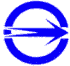 二、商品檢驗標識查詢網址：http://civil.bsmi.gov.tw/bsmi_pqn/do/pqn5860/form